Year 11 DT KO Section C Drawing Techniques 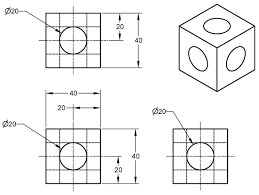 6.Perspective drawing uses vanishing points 7.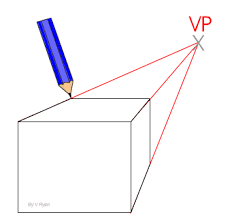 8.Perspective drawing tries to show what something actually looks like in 3D – smaller in the distance, large closer up. It does this by using lines that appear to meet at points called vanishing points7.9.These points are in the distance on the horizon line10.One-Point Perspective – for drawing objects head onMark one vanishing pointDraw the front view of the object head onThe draw lines to the vanishing point11Two-Point Perspective – for drawing objects edge onDraw a horizon  line horizontally across the page.Mark two vanishing points near the ends of the horizon lineDraw the object by starting with the front, vertical edge and the projecting lines to the vanishing pointsRemember that vertical line remain vertical and all horizontal lines go to the vanishing point12.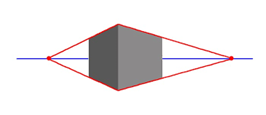 Freehand SketchesFreehand SketchesFreehand SketchesFreehand Sketches1.Freehand means drawing without using any equipment (except a pen and pencil)2.It’s the quickest method of drawing, so it’s handy for getting initial design ideas down on paper3.You can combine 2D and 3D sketches to explain details4.You can annotate your sketches (add notes) to explain details further, e.g. describing the materials and processes you would use 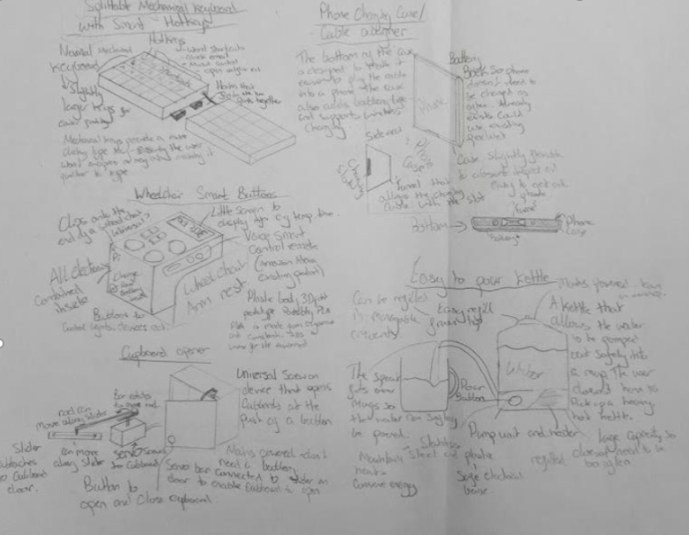 13.Isometric Drawing  Shows objects at 30°Isometric Drawing  Shows objects at 30°Isometric Drawing  Shows objects at 30°Isometric Drawing  Shows objects at 30°Isometric Drawing  Shows objects at 30°14.Isometric drawing can be used to show a 3D pictures of an object15.It doesn’t show perspective (things don’t get smaller in the distance)  but it is easier to get across the dimensions than in perspective drawing.18.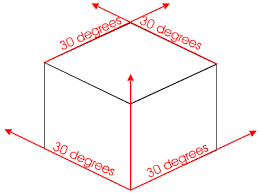 16.There are three main rules when drawing in isometric 17.RulesVertical edges are drawn as vertical linesHorizontal edges are drawn at 30° (from horizontal)Parallel edges appear as parallel lines18.19Scale Drawings are Used to Draw Big Things (but smaller)Scale Drawings are Used to Draw Big Things (but smaller)Scale Drawings are Used to Draw Big Things (but smaller)20To draw a big object on a small piece of paper, you have to scale it down26.You can also scale things up. A scale of 2:1 means the drawing is twice the size of real object21The object is still drawn in proportion – it’s just smaller 27.The scales needs to be clearly shown on the diagram. It’s a ratio, so it doesn’t have any units22.The scale is shown as a ratio. For example:28.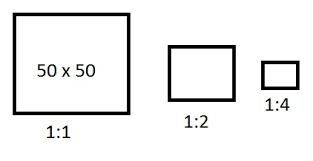 23.A scale of 1:2 means that the drawing is half the size of the real object28.24.A scale of 1:4 means that the drawing is a quarter of the size of the real object28.25.Anything down as 1:1 is full sizes28.28To check you’ve scales an object down properly, measure the lengths of the lines in your drawing. If you multiply those lengths by the scale, you should get the dimensions of the real object.28.29Exploded diagrams show how parts fit togetherExploded diagrams show how parts fit togetherExploded diagrams show how parts fit together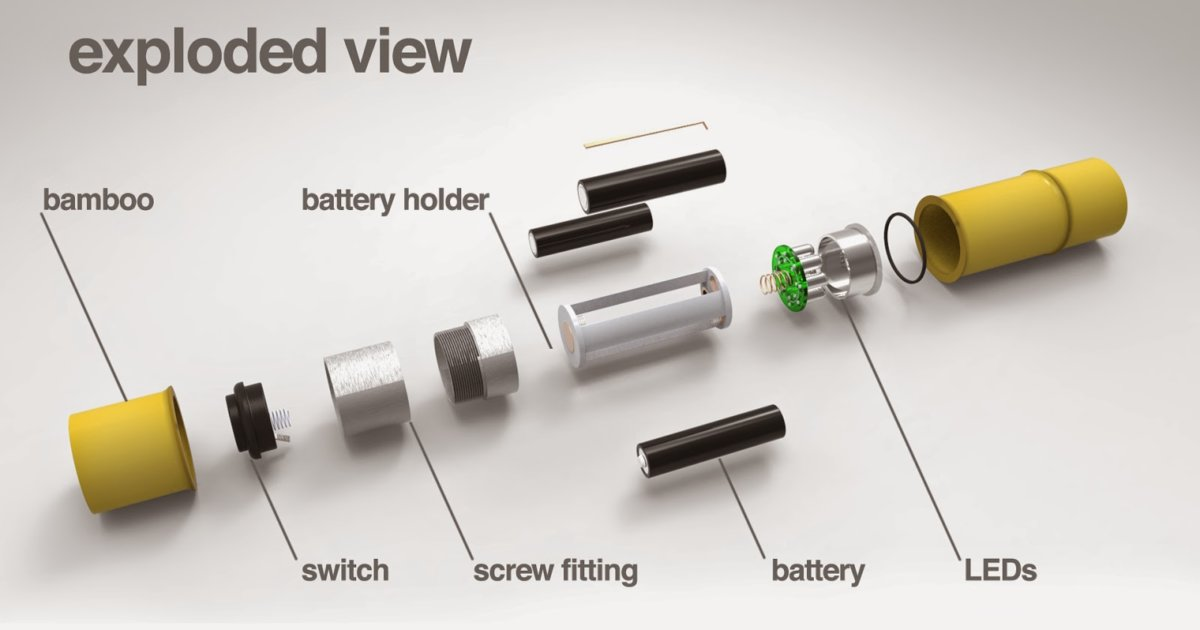 30Assembly drawings show how separate parts join together31An exploded diagram is a type of assembly drawing32Exploded diagrams are always in 3D33You draw the product with each separate part of it moved out as if it’s been exploded34Each part of the product is drawn in line with the part it’s attached to35Dotted lines show where the part has been exploded from and therefore where it fits into the overall product36Exploded diagrams are designed so you can use them on their own – you don’t need many words to explain how to assemble something.37.This means that as well as being sent to manufactures, they’re often used for flat-pack furniture instructions.38Orthographic Projection shows 2D views of a 3D object40The symbol for 3rd angle orthographic projection is: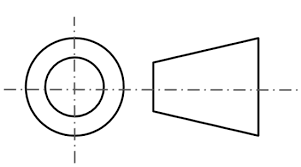 43To avoid confusion lines and dimensions must follow certain conventions:____________ outlines thick and continuous___________________ construction lines  light and continuous_ __ _ __ _ __ centre lines alternative long and short dashes, light ------------------- hidden details  (e.g.edges that you cant see) dashes, light arrow heads and the dimensions written above the line in the middle (or to the left of the line if its angles or vertical)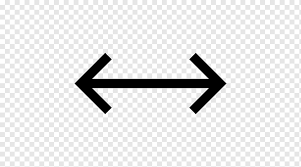 383rd angle projections are used very widely in industry to help the manufacturer understand the design.41Each 2D view is drawn accurately to scale44There’s always a gap between the projection lines and the object39They show a 3D object as a set of 2D drawings viewed from different angles – a front view, plan view (as seen from above) and an end view (as seen from the side)42The dimensions are always given in millimeters.45The diameter of a circle is shown by the symbol  an an arrow inside the circle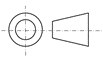 46To draw a 3rd angle orthographic projection you:To draw a 3rd angle orthographic projection you:To draw a 3rd angle orthographic projection you:47Draw the front view52Now the projections have taken shape, it should be easier to figure out which edges are the hidden details in each of the views – mark these on the drawings48Add construction and centre lines to the right – these help to draw the outlines of the end view, which you should now complete53Add the dimensions – don’t forget to use millimeters49Add construction and centre lines going up from the front view54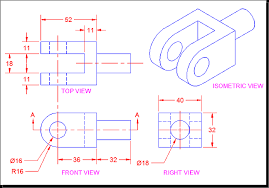 50Draw a line at 45° ( as shown in the diagram) in the top right hand corner of the front view5451Draw construction and centre lines going up from the end view. When they reach the 45° line, draw them going 90 ° and to the left – these lines and the ones coming up form the front view can be used to draw the plan view56